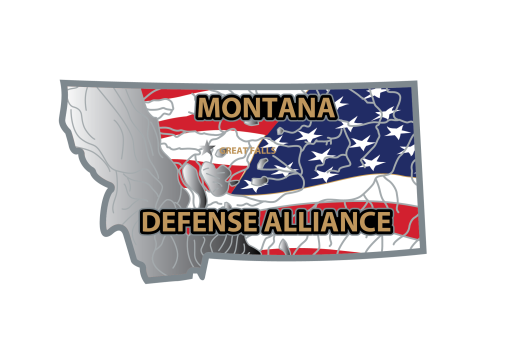 Montana Defense AllianceMonday, August 31, 2015Chamber Video Conference CenterCommittee Member Present:David Weissman				Jeff Millhollin			Joe BriggsSteve Grooms					Steve Malicott			Len WatkinsCommittee Guest:Cheryl Ulmer, Cari Kent, Christy HaglerChamber Staff:Steve MalicottReview of Minutes:	Motion was made and seconded to approve the August 3, 2015 minutes.Federal Delegation Reports:A.	Ms. Ulmer:	1.  Senator Tester’s staff will be visiting MAFB and MTANG	2.  Senator Tester has been in Montana visiting with various communities.B.	Ms. Kent:	1.  Met with MG General Quinn.  Reported that Ft. Harrison personnel attended training at Ft. Irwin, CA. He stated they clearly demonstrated they were by far the best unit attending.C.  Ms. Hagler.  	1.  Congressman Zinke opposed the Iran nuclear deal.	2.  He supports HR 1994, VA Accountability Act of 2015.	3.  He supports HR 2647, Resilient Federal Forests Act of 2015.D.	Line of Sight issue with MTANG construction is being worked.  No new information at this time.   Treasurer’s Report:A.	July Financials Review		Motion was made and seconded to approve the July Financials as presented.  Motion carries. Business:A.	News/Follow-up:	1.  No updatesB.   Trip/Activity Reports	1.  Salute to the Community is scheduled for September 25, 2015.  General Rand, Global Strike Commander, is the keynote speaker.  Important to attend if you were invited.	2.  Global Strike Challenge will be in the Fall.  Global Strike Headquarters has cancelled the Symposium and travel.  Competition resulted will be posted October 21, 2015 and will be broadcast live to each base.C.	Planning	1.  Future Trips:		a)  Still working visits with Counties.		b)  Planning a trip to Washington D.C the week of November 16, 2015.  This trip is pre-approved in the budget.	2.  Update on Action Plans:		a)	Malmstrom: Base Picnic, August 21, 2015 went very well.		b)  Command is looking at a potential competition between communities on how they support their local installations.  Details will be forthcoming.		c)  AF is looking to ramp up personnel numbers to remain mission ready.		d)  Sequestration is looming again and there will be action to do a continuing resolution. 		b)	MTANG – No update.	D.  Other:  David will be having lunch with Senator Tester’s representative Tony McLean.E.  Open Discussion:  None.The next MTDA Executive Committee Meeting is scheduled for Monday, October 5, 2015 at 3:00pm in the Chamber Video Conference Center. Respectfully submitted,Steve Malicott